AdjournThe meeting was adjourned at 3:15 pm.Respectfully submitted byShannon Hartwig, MCD StaffandErica Klein, MMBThis information is available in alternative format upon request.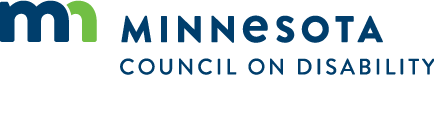 